Программно-дидактический комплекс «Логомер 2»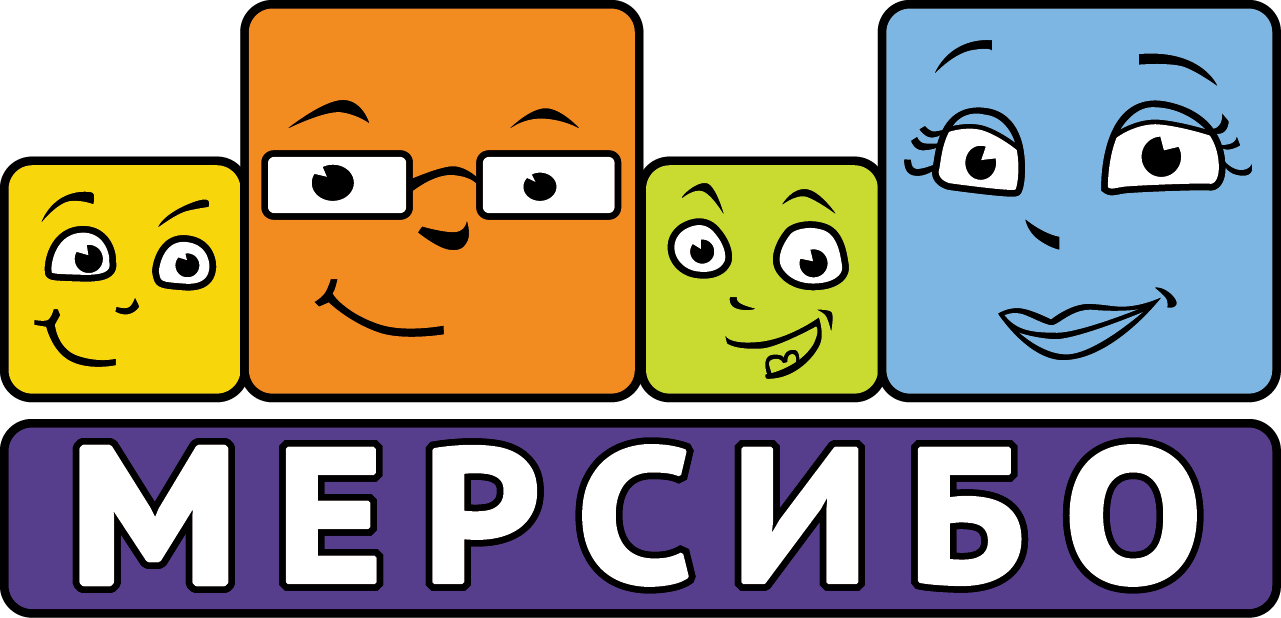 «Логомер 2»представляет собой уникальный современный набор интерактивных дидактических материалов для логопедического кабинета.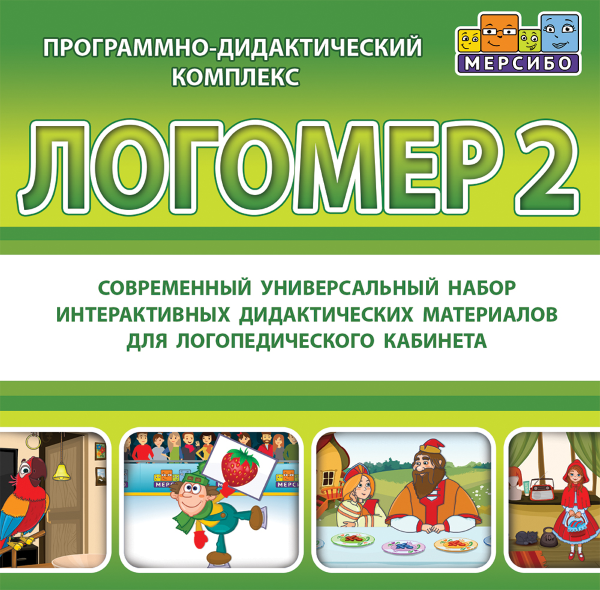 Логомер 2 включает:Программу с 90 интерактивными играми для проведения обследования, а также для индивидуальных и групповых занятий по рубрикам:Интерактивную артикуляционную гимнастику  - набор из 27 анимированных картинок с озвученными стихами и поясняющими текстами. 
Интерактивную программу «Конструктор картинок 2»позволяющую создавать картинки, соответствующие педагогической задаче любого специалиста.Программу «Документация» для создания и ведения речевых карт детей и программу «Звуковой альбом» для записи голоса и отслеживания динамики изменения звукопроизношения и связной речи детей.Комплекс «Логомер 2» комплектуется наборами карточек и открыток для оборудования логопедического кабинета в составе:Открытки с картинками на «трудные» звуки Набор карточек по составлению рассказа для работы над связной речьюНабор карточек по артикуляционной гимнастике в стишках и картинках Лексические открытки для работы с обобщающими понятиями Набор карточек для обследования фонематического восприятия В поставку комплекта включается  буклетпо работе с программно-дидактическим комплексом «Логомер 2» и лицензия на использование программно-дидактического комплекса «Логомер 2» в образовательном учреждении.Подходит для использования на компьютере, ноутбуке, интерактивных досках и столах под управлением ОС Windows 7 и выше.Стоимость комплекса – 18 000 рублей (с учетом НДС)Подробная информация и заказ:Тел.: 8 (800) 775-47-36 (звонок из любого региона России бесплатный)E-mail: portal@mersibo.ru www.mersibo.ruДыхание, воздушная струя (8 игр)Фонематический слух (12 игр)Неречевой слух (7 игр)Звукоподражание (4 игры)Грамматический строй (6 игр)Слоговая структура слова (5 игр)Звукопроизношение (16 игр)Связная речь (7 игр)Моторика (3 игры)Лексика (13 игр) Подготовка к чтению (7 игр)